Club Sports Manual-----------------------------------------------------------------------------------------------------------------------------------------------------University of Rochester Students’ AssociationI.	OVERVIEW OF CLUB SPORTS										page 3	A.  Introduction	B.  Students' Association - Ten Principles	C.  Club Sports Advisory Board	D. Definition of Club Sports											page 4II.	CLUB SPORT MEMBERSHIP										page 5                    A.  Membership/Eligibility  B.  Criteria for a New Club Sport											C. Forming a New Club Sport											III.	RISK MANAGEMENT											page 8	A.  Introduction										B.  Medical Examinations									C.  Medical Insurance									D.  Catastrophic Insurance Statement								E. Emergency Action Plan	F.  Accident/Injury	G. Minors								IV.	ORGANIZATION CONDUCT											page 11		A.  Introduction													        	B.  Violations of PoliciesV.	ADMINISTRATIVE											page 12	A. Addressing Concerns with Club Sports Organizations.						             VI.	HIRING PROCESS FOR COACHES OF CLUB SPORTS								 	A.  Hiring A Coach Position					                                                                          VII.	CLUB SPORTS RESOURCES											page 13	A.  Equipment	B. Uniform Fund Process											 VIII.	RESERVATIONS FOR FACILITY USE										page 14	A.  Introduction								               IX.	TRAVEL													page 15	A.  Introduction								         X.	COMPETITVE CLUB SPORTS										page 15	A.  Introduction								              	B.  League Membership								             	C.  Officiating	D.  Hosting a Tournament								              
XI.	FINANCES												page 16	A.  Financials									I.	OVERVIEW OF CLUB SPORTSA.	Introduction	Club Sports at the University of Rochester is administered by Wilson Commons Student Activities, in conjunction with the Department of Athletics & Recreation and the Students' Association.  Each organization is formed, developed, governed and administered by the student membership. Each organization works hand in hand with the Club Sports Advisory Board and a primary advisor who offers guidance/assistance.  The key to the success of this program and each organization is the student leadership, interest, involvement and participation.  	The rules and regulations of the University of Rochester, Wilson Commons Student Activities, the Students’ Association and the Department of Athletics govern student organizations recognized as club sports.  All club sport officers are expected to be familiar with this manual.  Any questions pertaining to organization activities not stated in this manual should be referred to and discussed with the primary advisor.	The Assistant Director of Club Sports is located in Wilson Commons 101J in the Ruth Merrill Center.  The telephone number is 585-276-6517. B.	Students' Association - Ten Principles	The Students’ Association Senate aims to support an organizational system which allows students to pursue their interests while focusing their energy in ways that promote community on the River Campus.  The ten SA Principles of Student Organizations (A Clear and Focused Mission, Openness, Embodiment of the Communal Principles, Membership, Uniqueness, Sustainability, Community Contributions, Leadership Development, Resource Responsibility, and A Spirit of Meliora) are designed to encourage more collaboration, more community-directed programming and fewer self-serving activities.  In order to gain Students’ Association recognition, an organization must fulfill all ten Principles.C.	Club Sports Advisory BoardThe Club Sports Advisory Board serves as an umbrella organization to network all club sports at the University of Rochester.  The Club Sports Advisory Board meets monthly with a member of the E-Board of every club sport in order to update any changes in policy, review organizational operations and address any issues/concerns. The Advisory Board aims to leverage these meetings to give each organization a voice in policy changes, the establishment of new club sports and to increase policy transparency. The Advisory Board consists of two E-board members from various Club Sports along with the primary advisor. The Advisory Board works closely with the Student’s Association Appropriations Committee (SAAC) and the Administration and Review Committee (ARC) to create and implement organization funding policies and procedures, and establish and evaluate club sports organizations, respectively.D. 	Definition of Club SportsA Club Sport is defined as a recognized student organization that promotes and develops interest in various sports or recreational activities at a non-varsity level of play.  Club Sports must be inclusive.  Club Sports are administered by the Club Sports Advisory Board & the Students’ Association as a student organization. There are two (2) tiers of Club Sports:RecreationalA Club Sport focused primarily on instruction, intra-squad competition, or off-campus non-competitive play.CompetitiveA Club Sport engaged in extramural competition against other universities to work towards or qualify for national or regional competition.  This includes, but is not limited to, Club Sports in an established league, working towards post-season play, or participating in bid tournaments in which they must qualify.II.	CLUB SPORT MEMBERSHIPA.	Membership/Eligibility	All full-time undergraduate students attending the University of Rochester are eligible for membership in a club sport.  Only undergraduate student members of an organization may hold an officer position within the organization and vote on organization matters. Each organization’s E-Board is responsible for updating rosters. They can be updated at any time. 	*At least six undergraduate students attending the University of Rochester on a full-time basis must be on the roster and have submitted the RISK AND LIABILITY WAIVER in order to verify said roster upon submission. *Failure to complete the Risk and Liability Waiver will result in the immediate freeze of all assets and the cancellation of all space reservations for a minimum of 2 weeks. Further consequences may be levied based on prior history.  	Each club sport has the ability to determine its own membership rules. However, the membership requirements must be free from discrimination based on race, religion, disability, sexual orientation, ethnic group, national origin or gender. 	**Please refer to the new single gender organization policy for more information.	https://drive.google.com/file/d/11wo6Vu0WhVqRR5FticIsjk4XgcbM93B1/view?usp=sharing	*If an organization does not meet active membership requirements, they are subject to probation or termination at the discretion of the Club Sports Primary Advisor and ARC.   The following are the procedures for all club sport members and must be done before one is recognized as an official member of the club sport and eligible to participate in organization activities:All members, including new members, listed on the organization’s membership roster must complete and submit a RISK AND LIABILITY WAIVER that can be found under the Club Sports section on the WCSA website or under forms on CCC and be added promptly to the club roster on CCC.Organization presidents are responsible for keeping the Primary Advisor aware of roster additions. Presidents should confirm the CCC is up to date and make sure that new members have completed and submitted the RISK AND LIABILITY WAIVER.Organizations will not be authorized to spend Club Sports allocated funds or utilize Club Sports facilities until all members have completed the Risk and Liability Waiver.Inclusivity Appropriate notice must be given for all organization sponsored activities to the entire team membership. Club Sports may not have tryouts to join the organization and members may join at any point during the academic year.MembersActive Organization Members must be University of Rochester undergraduates that have paid the Student Activity fee. Only undergraduates of the University of Rochester can participate in competition play and hold Eboard positions.  Associate members can be any University Affiliate (Grad Student, Eastman Students, Staff & Faculty, Alumni). Per the SA Constitution only active members can vote and hold leadership positions. Associate members can practice, but cannot participate in any type of competition play regardless of league rules.PracticesThe majority of a Club Sport’s practices must be open to all members. Competition RosterClub Sports may require certain expectations for students to make a competition roster, such as reasonable dues, practice attendance, etc. These policies must be explicit in the organization’s constitution and must be uniform in application. Club Sports may have a subset of their team on a competition roster. The process for selecting these competition teams must be explicit in the organization’s constitution, and must be able to change based on player improvement over time with the team. Roster may be selected, but not limited by, the following processes: determination of the coach (es), executive board members, team captains, or some combination thereof. B.	Criteria for a new Club Sport The New Club Sport must adhere to ARC’s guidelines for a New Organization ProposalClub Sports are not required to have an additional Faculty advisorARC and the Club Sports Advisory Board Leadership may scrutinize the organization more due to the existence of an Intramural or Varsity team but will assess team’s approval on a case by case basisReview and Approval of Resource availability (Storage, Funding, Practice Space, etc.) by ARC, the Club Sports Advisory Board prior to Final recognitionAssessment of Risk & Liability Criteria prior to approvalClub Sports must be inclusive  Recreational/Competitive:All Club Sports start as recreational if final recognition is grantedPlease see Internal Process for Addressing New Club Sports Organization Proposals C.	Forming a new Club SportInternal Process for Addressing New Club Sports Organization ProposalsGroup Information Session:  Contact Wilson Commons Student Activities (201 Wilson Commons or wcsa@rochester.edu) to sign-up to attend a new student organization information session. Begin to think about the unique characteristics of your organization.Proposal: Fill out the New Organization Proposal on CCC and attach a draft of your Constitution using the Constitution Template.All non-returning students (e.g. graduating seniors, exchange students) and first-years cannot submit a new organization proposal.You will need at least 6 of the names and class years of the members interested in your organization and you may be asked to submit more than 6 if you require more resources.The list of potential members on the proposal must be more than half returning students.Proposals will be accepted each fall after the Activities Fair and before December 1st.Review of Proposal: All proposals are then sent to the Student Organization Review Board. If needed, someone will be in touch with you to come in for a Question and Answer period with the Student Organization Review Board where they will vote on recommending recognition. The Review Board meets weekly.Approval: If a recommendation for recognition by the Student Organization Review Board is given, the Administration & Review Committee will then vote to pass it officially. Upon approval, you will receive a Resource Agreement from the ARC Chair. The submitter of the New Organization Proposal will receive an email from WCSA with instructions on how to register the organization on CCC and your assigned advisor. The following three steps must be completed within a week of receiving the notification of approval.Campus Community Connection: Familiarize yourself with the Campus Community Connection as this is the official resource for student organizations. Log onto the CCC and complete the public information about your organization, officer contacts, and member lists.Constitution: Sign and return to ARC to finalize your Constitution and then upload a signed copy onto your CCC.Resource Agreement: Sign and return to ARC to finalize your Resource Agreement.After Approval: Steps to be completed after the approval of the student organization.Administration & Review Committee Analyst:  Schedule a meeting with your ARC analyst to discuss best practices, resources, and the Student Organization Handbook.Advisor: Schedule meeting with your assigned advisor.Student Organization Finance Office: Visit the SOFO office to learn how to access funds for a general interest meeting, supplemental funding, and the budgeting process.Activity Reflection Forms: Complete Activity Reflection Forms for any activities that occur following your recognition including general interest meetingsIII.	RISK MANAGEMENTA.	Introduction	Club Sports should attempt to provide the safest environment and a positive recreational experience for all participants by striving to prevent accidents and injuries before they happen.  It is required that every Club Sport develop, implement, and practice the following safety measures:	 1.	Club Sports must develop SAFETY GUIDELINES and submit on CCC to the Primary Advisor for approval. Failure to adopt safety rules will lead to probation and perhaps, termination of the organization. 2.          Club Sport officers, organization members, coaches and instructors must emphasize safety during all organizationrelated activities.  	 3.	Each club sport must appoint a Compliance Officer to the E-board. This person is responsible for submitting 	Safety Guidelines, ensuring that all members sign the Risk and Liability Waiver, distributing med kits if applicable, having knowledge of where to access the nearest medical supply area, and submitting an Accident/Injury form when necessary.	 4.	By completing and signing the RISK AND LIABILITY WAIVER each participant recognizes that he/she is always responsible for his/her own well-being and the well-being of the group he/she is a part.	 5.	Each participant shares with the other members the concern and responsibilities of safety and agrees to follow safe procedures and to avoid unnecessary, hazardous situations.	 6.	Club Sport officers must inspect fields and facilities prior to every practice, game, or special event.  Unsafe conditions must be reported immediately to the Primary Advisor. Club Sports must abide by all local, state and national health and safety regulations.	 7.	It is highly recommended that at least two members from each organization be certified in CPR and Emergency First Aid.  At least one of these qualified medical personnel should be present at all organization functions at home or away to handle any accident situations.  A list of those individuals who are certified in CPR and First Aid must be recorded on the Safety Guidelines Form.        8.           Club Sports must develop and be familiar with emergency procedures for practice and game situations.	9.	It is highly recommended that all Club Sports have a first aid kit at each practice session, game, and/or special event. High-risk Club Sports will have a Club Sports EMT on site for all home competitions effective Fall 2024.	10.	Participants must wear proper dress, including footwear and appropriate protective equipment.  Protective equipment is personally supplied.  Be sure it is in the appropriate working condition.B.	Medical Examinations	Before participating in Club Sports, participants should discuss with the Student Health Service medical staff or with their family doctor any physical problems, which may limit participation in Club Sports.  	Club Sports strongly recommends that all members of club sports participating in vigorous or contact sports have an annual physical examination.C.	Medical Insurance	Club Sports requires that all members of club sports have adequate medical insurance coverage while participating in any organization-related activity.  Each organization member is responsible for arranging insurance coverage.  Adequate insurance should include coverage for injuries incurred while participating in organization activities and during periods of travel to and from such activities.	Some leagues may require additional insurance as a condition of membership; medical insurance for their members. Club Sports do not fund these individual insurance costs.	Neither the University of Rochester nor Club Sports accepts any responsibility for ill health or injury sustained while participating in any of the programs.  No medical or ambulance expenses incurred by a participant will be paid by Club Sports or by the University.  Participation is on a voluntary basis.  As stated above, Club Sports recommends that all participants undergo a prior physical examination and require some form of health and injury insurance.D.	Catastrophic Insurance Statement	The SA purchases a catastrophic insurance policy.  The nature and severity of the injury will determine the implementation of the catastrophic insurance coverage.  The catastrophic insurance policy covers only those individuals registered for academic (at least a 2-unit course) credit at the University of Rochester.  Non-UR students are not covered!*During any school break, an organization not funded by SAAC will not be authorized to travel nor will the event be recognized as an official organization event. As an SA recognized Club Sport, in order to be covered by the Catastrophic Insurance policy, the organizations’ travels must be funded in part by SA. If an organization wishes to travel during a school break, a SAAC exception form would need to be submitted.E.	Emergency Action PlanWilson Commons Student Activities and Environmental Health & Safety work together in a larger University-wide process in regard to emergency preparedness and a weather system notification process.  Should there be an emergency or weather system that may cause a cancellation of a student organization event or student organization travel, the following will occur:The Emergency Preparedness Manager in Environmental Health and Safety will contact and advise the Associate Dean of Students and Associate Director of Wilson Commons Student Activities of the situation, potential emergency and/or weather system.The Associate Director of Wilson Commons Student Activities will then notify the student organization’s advisor to inform them of the scenario.The student organization advisor then must reach out to the students within the organization to see if they are aware of the emergency or potential risk and see if they have a plan.After continued monitoring of the situation, Environmental Health and Safety and Wilson Commons Student Activities will make recommendations as to allow the event to occur or to allow student organizations to travel.If both Environmental Health and Safety and Wilson Commons Student Activities do not agree on their recommendations whether to cancel the event or travel, the final decision will then be made by the College Dean’s Office.F.	Accident/Injury	Club Sport representatives are required to complete and submit an ACCIDENT/INJURY FORM for injuries which occur to organization members during practice, competition, recreation, or instruction on or off campus. Reports must be submitted within 24 hours of the accident.		In the event of an emergency/accident while participating in a club sport activity (including interference by non-club members), remain calm.  Do not confront threatening individuals and leave any unsure situation.  Refer to the following procedures:	1.	On-campus incidents:		a.    Call x13.  Student Emergency Squad members and Security Officers will respond as appropriate.Minor mishaps should be directed to UHS at 585-275-2662. Injured persons may go to UHS.  The Hours for UHS are Monday 8am-9pm, Tuesday 9am-9pm, Wednesday-Thur. 8am-9pm, Friday 8am-5pm, Saturday 9am-5pm and Sunday 1pm-6pm.  There is a physician on call 24 hours a day, 7 days a week available by calling 585-275-2662.Be able to tell:			- Location of emergency			- Phone number from which you are calling			- What happened?			- How many people need help?			- What is being done for the injured person(s)?			- If severe, express the need for immediate attention		d.    Call the Primary Advisor (585) 276-6517 		e.    Upon return to UR campus, complete the ACCIDENT/INJURY FORM.  If non-organization members are 		       involved, be sure to report the incident to UR Public Safety.	2.	Off-campus incidents:		a.    Call 911		b.    Be able to tell:			- Location of emergency			- Phone number from which you are calling			- What happened?			- How many people need help?			- What is being done for the injured person(s)?		c.    Call the Primary Advisor (585) 276-6517 		d.    Upon return to UR campus, complete the ACCIDENT/INJURY FORM.  If non-organization members are   		       involved, be sure to report the incident to UR Public SafetyClub Sport members who are injured during a practice or competition should go through their primary care provider for assessment and recommendations for post injury care.G.	MinorsAny organization related activity that will include minors, University personnel will assume custody of minors and background checks must be conducted. All events regarding minors must be registered on CCC. IV.	ORGANIZATION CONDUCTA.	Introduction	The basic concept underlying the University of Rochester’s Club Sports standard of conduct is that students, by enrolling in the University, assume an obligation to conduct themselves and their organizations in a manner compatible with the University's function as an educational institution. Each individual and organization must abide by the The College’s Communal Principles; Fairness, Freedom, Respect, Honesty, Responsibility and Inclusion.  Individuals must always act in ways that do not detract from the reputation of the University, both on and off the field of play.  When involved in off-campus events or when traveling, organizations should continue to reflect positively upon the University.  Any reports by other teams or administrators of activities that reflect negatively upon the University will result in disciplinary action.  Misuse of equipment and facilities, including not using reserved space, and/or neglect in following facility-use procedures, i.e. leaving debris or equipment in facility will jeopardize the organization’s continued status as a member of the University of Rochester’s Club Sports and be seen by ARC.  In addition, inappropriate conduct and actions while participating in any club sport-related activity will affect the organization’s continued status as a member of the University of Rochester’s Club Sports.	Please use the following link to access more information regarding the University of Rochester’s student code of conduct processes and policies: B.	Violations of Policies	Violation of, or non-compliance with, University policies, campus regulations, the University of Rochester procedures, or the University of Rochester standards of conduct may result in termination of the organization’s participation in Club Sports following a review by ARC or CSCM. The corrective discipline process has been developed to assist organization leaders in correcting the mistakes that have caused problems for the organization and the University.*SAAC and ARC reserve the right to impose sanctions on Club Sports that are in violation of University Policies, or at the request of the Club Sports Primary Advisor. These punishments can be, but are not limited to: the freezing of the Club Sport’s SAAC account, cancellation of space reservations, negative impact on SOAR grade, negative impact on following year’s budget. V.	ADMINISTRATIVEA. 	Addressing Concerns with Club Sports OrganizationsAnyone may bring forward issues with a Club Sport via the Student Organization Concern Form located on the WCSA Forms website. The form will be reviewed by ARC and SAAC Leadership and an appropriate course of action will be determined. Interactions Between ARC and Club Sports Advisory Board*ARC MeetingsA representative of the Club Sports Advisory Board should make every effort to be present at the following ARC meetings: Recognition Hearings, De-recognition, or Disciplinary Hearings. VI.	Hiring Process for Coaches of Club SportsHiring A CoachSetup a meeting to discuss the need for a coach with the Primary Advisor prior to telling an individual that they will be hired.The Primary Advisor will discuss the validity of the request and the financial aspects of hiring a coach.Once approval has been granted by the Primary Advisor, the COACH/INSTRUCTOR form must be submitted on CCC for SAAC/SOFO approval.The form will require the job description and an upload of the potential hires resume. The club sport must also designate a timekeeper for their coach’s hours and notify SOFO at the time of hiring (these are reported on a bi-weekly basis).The Primary Advisor will work with the Office Manager to process the hiring of your coach.  Please note that the entire process from start to finish can take up to 2 months, so the process should be started well in advance of the requested start date.Once the position has been opened and HR has approved the rate of pay, the Office Manager will contact the organization to notify them that they may extend an offer to the candidate.  The candidate must then follow up with and complete all legal requirements through HR.If the organization would like to replace their coach, notification must be received by the Primary Advisor and SOFO ASAP so that we can work to hire a new coach. At year’s end, a COACH EVALUATION form must be submitted by the organization. This must be completed within the timeframe of March 24th, 2025 to April 11th, 2025. *Club Sports Organizations are only allowed to have ONE coach on payroll. As a reminder, volunteer coaches are no longer allowed per university guidelines.*Please see the Appendix to the Club Sports Manual, section titled, “Coach” for more information regarding Coaches and the R Club Membership Process.VII.	CLUB SPORTS RESOURCESA.	Equipment	Use: All equipment purchases becomes the property of the SA. After the equipment is checked out by an organization, the maintenance for it becomes the responsibility of that organization.  Although the SA remains the owner of the equipment, the organization and/or its members are responsible for it and will be held accountable for any damage or loss.  All equipment must be accounted for in the beginning of the year inventory and in the end of the year inventory. The Department of Athletics & Recreation provides a limited amount of equipment for use by organizations.	Storage:  Limited storage space for SA purchased equipment may be requested Organizations must keep an updated equipment list on file with the SOFO office.All SA purchased items must be stored in approved SA storage spaces.Each organization will be subject to an annual equipment audit.B. 	Uniform Fund Process	Club Sports Uniform Fund Process:Club Sports can apply for the Club Sports Uniform Fund once every 4 years unless otherwise deemed necessary by the Primary AdvisorCurrently the Club Sports Uniform Fund will only fund Away uniform’s for approximately 5 organizations per yearStep 1 - Submit Application:Organization must meet with or e-mail Primary Advisor with a draft of their Club Sports Uniform Fund application (questions to be located on the first page of the CCC form so that they can copy and paste them into word)During this meeting, Primary Advisor and Student Organization will determine which logo they would prefer and come up with their preferred uniform style at 2 different price points (mid-range and higher-range?)Once organization has spoken with and received approval from the Primary Advisor, they can formally submit the application via the Supplemental form on CCC.Step 2 – Place Order for Uniforms:Once approval has been received, Primary Advisor will e-mail the preferred vendor the proper file for the selected logo and request a formal Quote and a Proof of the final design.  *Club Sports not utilizing Uniform guidelines are not eligible for Post Season Funding.Colors must be blue, yellow, or white and appropriate University Communications Club Sports logo must be used.VIII.	RESERVATIONS FOR FACILITY USE A.	Introduction	Organization’s desiring to use Goergen Athletic Center or Spurrier Gym for organization-related activities must submit the appropriate Reservations Request using the online Virtual EMS system to the Reservations Office (Goergen Center 1142) or to the WCSA Reservations Coordinator prior to each semester.	Accessing Virtual EMS SystemOne officer of the organization is to be selected to be the designated Virtual EMS contact. Please be sure to confirm this designation prior to leaving for summer break. This person will need to submit the VEMS CONTACT form on CCC. This representative will receive an email detailing how to access the online reservation system. Each organization can only designate one representative.	Any facility request that requires additional expenses or personnel will be assessed to the individual club sport.	The following are acceptable requests for use of facilities:	 1.	Organization meetings	 2.	Practices	 3.	Recreation	 4.	Instruction	 5.	Competition	 6.	Organization promotion	 7.	Equipment storage	 8.	Organization fundraising	Practice and game facilities are reserved on a semester basis.  Semester deadlines will be communicated by Club Sports Leadership and the Athletics Liaison for Club Sports.  For competitive club sports, they will identify their competitive season in either the Fall or Spring semester. Club Sports will receive priority room & field reservation status during their primary season. All club sports may only reserve up to two 2-hour practices per week with an option to select a third 2-hour practice after all club sports have made their initial two reservations. Game reservations will not count as a practice. 	Failure to submit requests may result in the loss of facility space and/or poor scheduling time/locations.  Because of changing schedules, dates, and times the Reservations Office may not always be able to meet your scheduling needs and/or requests.  Since facility schedules are printed and distributed to many users of the facilities, it is very difficult to change a practice/game reservation once a semester has begun.  Make sure that facility requests are what the organization wants and needs.   The Department of Athletics & Recreation reserves the right to cancel/reassign reservations for intercollegiate events.	The Reservations Office will do its best to accommodate an organization’s request, but due to the great demand for facilities, the original request may not be approved.  The staff will seek to achieve an acceptable compromise.  A cooperative attitude from each organization is expected.	Practice sessions begin the first day of classes each semester and end the last day of classes each semester.  Failure to comply with all Club Sport regulations and policies will forfeit the groups’ rights to reserve space in Goergen Athletic Center. IX.	TRAVELPlease refer to the WCSA Website for Travel information and policiesX.	COMPETITIVE CLUB SPORTSA.	Introduction	Some of the club sports at the University of Rochester wish to participate in competition.  Please provide the Primary Advisor a competitive game schedule ASAP.  These organizations should consider the following when planning a schedule of competition.	 1.	Try to maintain a balance between home and away contests.	 2.	Consider the University's academic calendar i.e. exams, vacations etc.	 3.	Consider length of competition, hour or two, all day or weekend.	 4.	Special circumstances i.e. spectators, handicapped individuals, weather, and concessions.	 5.	Consider distance to competition site.	 6.	Consider overnights. Club Sports advises not to drive over four hours one-way without an overnight stay.	 7.	Travel rules and regulations.	 8.	Facility availability and reservations.B.	League Membership	To plan a schedule each organization should consider league scheduling or direct scheduling.  Any organization desiring affiliation with a conference or league must secure prior approval from the Primary Advisor before becoming a member of that conference or league.  The organization will be responsible for submitting the appropriate entry forms and fees.  For direct scheduling the organization president should contact each of the desired opponents either by phone or email and establish a schedule.  Once the schedule has been established, each club sport must submit a copy to the Primary Advisor prior to any competition.	Individual FeesIndividual’s fees to a governing body (i.e. Frisbee, Rugby, Hockey) will be paid by individuals of the team outside of the SOFO office. SAAC will not take these fees into account for budgeting or dues purposes. Officers should be clear that there may be fees above and beyond dues. C.	OfficiatingPayment to game day officials/referees that are not paid automatically through the league, must be processed by requesting that the officiant complete the Contest Personnel Form and W-9 located on the WCSA website under Club Sports. All documents must be completed fully prior to submission.  If an officiant does not want to provide their W-9 to the organization, it can be e-mailed to the SA Staff Accountant.Once the Contest Personnel Form and W-9 have been signed by the Officiant, the Business Manager of the organization must complete a SAAC Check Request form and place all documents in the Form Drop Off basket in the SOFO office.W-9 forms must be submitted at least once per calendar year in order for SOFO to process payment.D.	Hosting a TournamentCompetitive non-league events hosted by University of Rochester Club Sports will be considered fundraisers by SAAC. These events will not be funded by SAAC, and Rochester teams cannot be charged to compete.*If a club sport would like to host a tournament for the following academic year and has the dates of the tournament established by the time budgets are due, that club sport should include the tournament in their budget. SAAC along with the Primary Advisor will either approve or deny the request to host a home tournament depending on space and resources. Hosted non-league events do not count towards maximum number of allowed competitions.*All transactions must flow through the SOFO office using approved procurement methods regardless of available account balance. The Club Sports’ account may be drawn negative with the expectation that SAAC will be paid back in full. XI.	FINANCESPlease refer to the Business Manager Manual for GuidelinesA.	Financials	All organization leadership, especially the business manager, need to become familiar with the SA Business Manager Manual.	The members of each club sport are primarily responsible for the financial support of their organization.  Self-support is an essential principle of Club Sports. Organization funds must be used for the benefit of the entire group.General Rules: 	Dues 	Fundraising may be used to offset dues.Club Sports must submit dues through University Tickets using the new CCC form. Reports can be run at any time by the Club Sports Primary Advisor.*Dues must be submitted by October 24th, 2024 if season is not split between two semesters (meaning just a Fall Sport)*Dues must be submitted by December 9th, 2024 (last day of classes) if season is split between two semesters (compete in Fall and Spring)*Dues for Spring semester are due by March 20th, 2025***If money needs to be deposited to SAAC after the above deadlines, only cash or check will be accepted***Extensions will be granted on a case-by-case basis***The Business Manager does NOT need to be the one to submit the form or make in office deposits	Postseason Supplemental	Club Sports are only eligible for Postseason Supplemental once during the academic year.RolloverAll income requirement will be treated as first-in, first-out where the order of consumption is: income, subsidy, and excess income or rollover.*Maximum rollover is $1000. Exceptions will be reviewed on a case-by-case basis.Rollover must be exhausted in order to apply for Supplemental Funding.In addition, no allocated funds through the SOFO office will be rolled over.  Rollover will only occur when the organization has met, exceeded and utilized their income requirement and SAAC allocation.New Club Sports FundA Club Sport may apply for the New Club Sports Fund once per semester for a maximum of 3 semesters.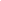 Figure Skating Hatha Yoga Outing ClubRunning ClubShotokan Tae Kwon DoWrestling & JudoKendo Rock Climbing Roundnet CricketFencing CyclingTable TennisMeliora FitnessAlpine SkiBadminton Baseball SoftballMen’s Basketball Women’s BasketballEquestrian Men’s Hockey Field HockeyMen’s LacrosseWomen’s LacrosseQuadballMen’s Rugby Women’s Rugby SailingMen’s Soccer Women’s Soccer  Squash Tennis Men’s Ultimate FrisbeeWomen’s Ultimate FrisbeeMen’s Volleyball Women’s Volleyball Water Polo